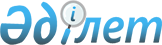 О проведении зачета по бюджетным долгамПостановление Правительства Республики Казахстан от 25 ноября 1996 г. N 1442



          В целях сокращения взаимной бюджетной задолженности
Правительство Республики Казахстан постановляет:




          Министерству финансов Республики Казахстан провести зачет
задолженности по централизованным кредитам акционерного общества
"Иртышский химико-металлургический завод" на общую сумму 48 (сорок
восемь) млн. тенге, в том числе по директивному кредиту 18,4 млн.
(восемнадцать миллионов четыреста тысяч) тенге и кредиту, выданному
по результатам внутриреспубликанского зачета, 29,6 млн. (двадцать
девять миллионов шестьсот тысяч) тенге в счет погашения
задолженности республиканского бюджета по финансированию расходов на
конверсию акционерного общества "Иртышский химико-металлургический
завод" в той же сумме, с отражением ее в доходной и расходной частях
республиканского бюджета на 1996 год.





     Премьер-Министр
  Республики Казахстан


					© 2012. РГП на ПХВ «Институт законодательства и правовой информации Республики Казахстан» Министерства юстиции Республики Казахстан
				